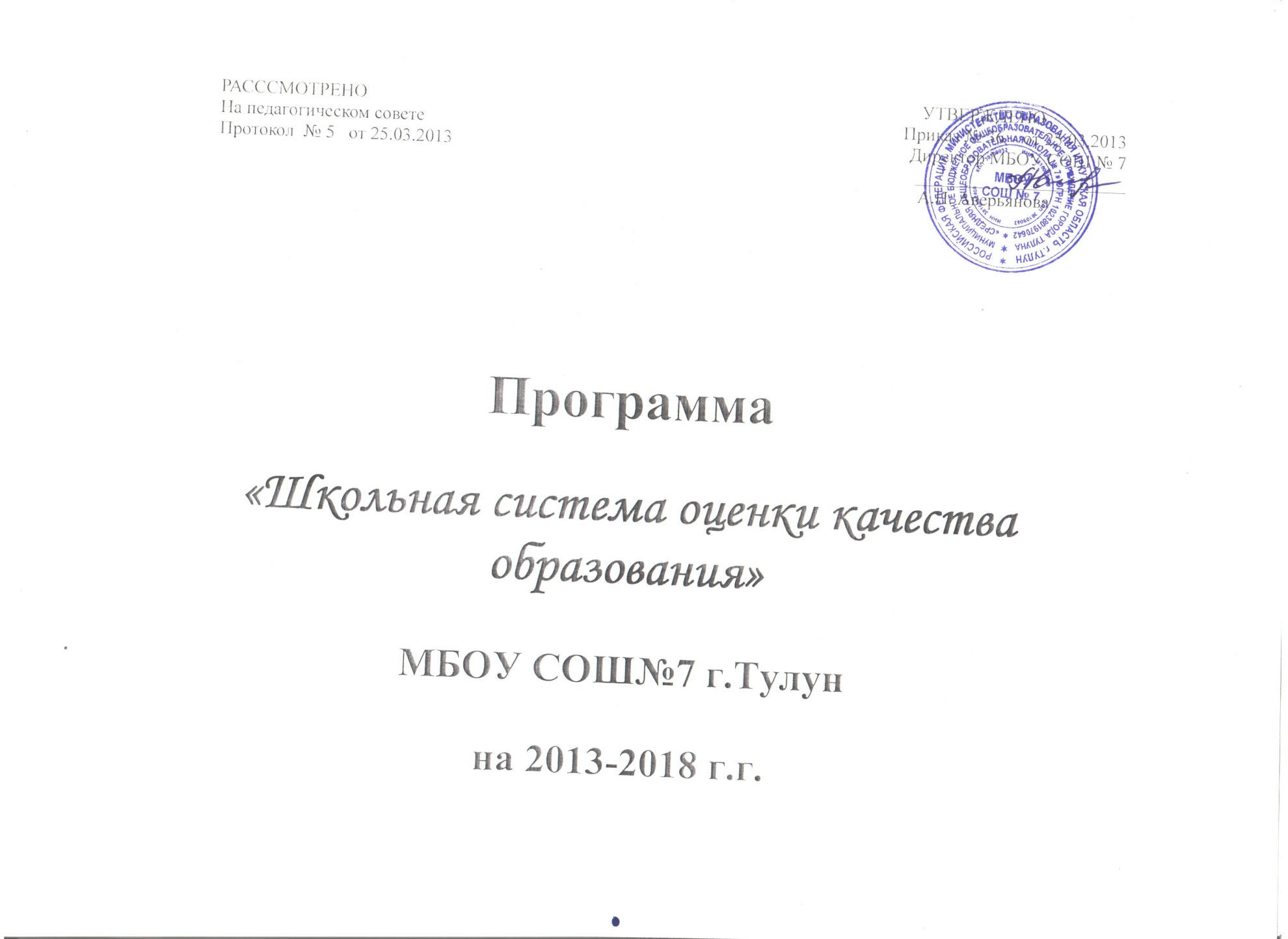 Развитие школы – это…процесс разработки и освоения новшеств.  М.М. ПоташникПАСПОРТ ПРОГРАММЫВведениеПроблема оценки качества образования является в настоящее время одной из самых актуальных для всей системы образования России.Под качеством образования   понимается  востребованность полученных знаний в конкретных условиях и местах их применения для достижения конкретной цели и повышения качества жизни.Оценка качества образования – оценка образовательных достижений обучающихся, качества образовательных программ, свойств образовательного процесса и его ресурсного обеспечения в ОУ.Мониторинг качества образования – систематическая процедура сбора данных по ведущим образовательным аспектам на уровне ОУ. Частью системы мониторинга качества образования являются элементы:- определение стандартов, измеряемых величин стандартов, критерия, по которому можно исследовать достижения стандартов;- сбор данных и оценка результатов;- действия по принятым оценкам результатов в соответствии с государственными образовательными стандартами.Экспертиза – проведение проверки и анализа отчёта об оценке ранее подготовленного иным профессиональным экспертом, с письменным изложением выводов о соответствии такого отчета нормативным документам.Система оценки качества образования – совокупность организационных и функциональных структур, норм и правил, обеспечивающих достоверную, стандартизированную информацию и последующую оценку образовательных достижений обучающихся, эффективности деятельности ОУ и их систем, включая качество имеющихся ресурсов, качество образовательных программ с учетом запросов основных потребителей  образовательных услуг.ШСОКО – составная часть РСОКО.1. Анализ состояния системы общего образования школыВ школе предприняты определенные шаги по созданию системы оценки качества образования в школе. Объектами и направлениями оценки являются:-индивидуальные учебные достижения обучающихся.  Выпускники средней (полной) школы принимают участие в ЕГЭ. Выпускники основной школы  принимают участие в государственной (итоговой) аттестации по русскому языку и математике. - кадровое обеспечение (укомплектованность кадрами, расстановка, подбор). Обеспеченность кадрами составляет 100%. Уменьшается количество учителей, имеющих среднее специальное образование. Постоянно  пед. работники школы повышают свою квалификацию. Наблюдается рост числа учителей, награжденных знаками отличия в сфере образования и науки РФ, отмеченных Почетными грамотами и благодарностями Министерства  образования Иркутской области.- образовательная деятельность МБОУ   Школа успешно прошла процедуру лицензирования и аккредитации.- физическое развитие и физическая подготовленность школьников. Проводится мониторинг физического развития и физической подготовленности школьников, охватывающий весь контингент обучающихся.- обеспеченность условий и результативности инновационной деятельности.  Школа участвует в ОЭР. Апробация и внедрение инновационных проектов осуществляется на муниципальном, региональном и федеральном уровнях.  - обеспечение доступности качественных образовательных услуг, создание условий для получения качественного образования.  Школа организует образовательный процесс в две смены. Осуществляется подвоз обучающихся.    Школа имеет доступ к сети Интернет.Основные цели и задачи Программы с указанием сроков и этапов её реализации, а также целевых показателей.Цель Программы:Создание ШСОКО, основанной на единой концептуальной методологической базе и обеспечивающей экспертизу, исследование и оценку образовательных ресурсов, образовательного процесса, образовательных результатов, а также выявление факторов, влияющих на их качество.Основные задачи создания, развития и функционирования ШСОКО:1. Разработка теоретических подходов, нормативно-правовой базы, ресурсного обеспечения для функционирования и развития ШСОКО;2. Разработка и внедрение единых критериев, показателей и индикаторов определения результативности труда учителя при переходе на новую систему оплаты труда;3. Разработка эффективной системы процедур оценивания образовательных достижений обучающихся на основе результатов ЕГЭ, экспертизы качества образования в форме комплексного мониторинга и других диагностических исследований;4. Выработка предложений и рекомендаций по оптимизации функционирования и развития процесса образования на основе анализа основных проблем.3.	 Школьный стандарт качества образования включает в себя следующие компоненты:- обоснованность целей, ценностей содержания образования;- обеспечение качества образования через создание вариативной образовательной среды, отвечающей личностным и социальным ожиданиям;- эффективность и успешность применяемых образовательных технологий, адекватных заявленным целям;- качество освоения каждым обучающимся государственных образовательных стандартов;- формирование и реализация индивидуальных запросов обучающихся через программу общего и дополнительного образования;- обеспечение безопасности и здоровья обучающихся в ОУ;- система индикаторов и показателей качества ОУ.4. К основным направлениям  школьной  системы оценки качества образования относятся:формирование нормативно-правовой базы, обеспечивающей создание, функционирование и развитие ШСОКО;формирование научно-методического и программного обеспечения оценки результатов образования   (контрольно-измерительные материалы);мониторинговые исследования качества образовательной деятельности;техническое и технологическое обеспечение функционирования и развития ШСОКО;формирование системы измерителей для различных пользователей, позволяющей эффективно реализовывать основные функции оценки качества образования;формирование социального заказа на повышение качества образования по результатам мониторинговых исследований и его реализация;формирование информационного банка данных по основным показателям и критериям качества образования.5. Составляющие системы оценки качества образованияОбщественная экспертиза качества образования осуществляется  Управляющим советом школы, органами  детского самоуправления, через- изучение оценки качества образования;-общий уровень духовного, нравственно-социального и культурного развития обучающихся;- участие в распределении базовой и стимулирующей частей фонда оплаты труда;-участие в аттестации педагогических кадров, способствующих повышению качества образования в ОУ.6. Организационно - технологическая схема управления и функционирования ШСОКО6.1.Организационная структура системы оценки качества образования МБОУ СОШ №7 г.Тулун.                                         В структуру системы оценки качества образования МБОУ СОШ №7 г.Тулун входят:- директор;- заместители директора по учебно-воспитательной работе;- руководители ШМО учителей;Функциональная характеристика системы оценки качества образования Директор:проводит анализ образовательной и социальной эффективности функционирования образовательного учреждения, разрабатывает предложения по ее оптимизации;принимает управленческие решения по результатам оценки качества образования на уровне образовательного учреждения:обеспечивает предоставление информации о качестве образования на муниципальный и региональный уровни системы оценки качества образования;формируют нормативную базу документов, относящихся к обеспечению качества образования в ОУ;осуществляет ресурсную поддержку функционирования школьной системы оценки качества образования.Заместитель директора по УВР:организует систему мониторинга качества образования МБОУ СОШ №7 г.Тулун, осуществляет сбор, обработку, хранение и представление информации о состоянии и динамике развития школьной  системы образования, анализирует результаты оценки качества образования на школьном  уровне;организует изучение информационных запросов основных пользователей школьной системы оценки качества образования;определяет способы организации информационных потоков для пользователей системы оценки качества образования МБОУ СОШ №7 г.Тулун;обеспечивает информационную поддержку школьной системы оценки качества образования;проводит экспертизу организации, содержания и результатов аттестации учащихся в образовательном учреждении  и формирует предложение по их совершенствованию;обеспечивают проведение в образовательном учреждении контрольно – оценочных процедур, мониторинговых, социологических и статистических исследований по вопросам качества образования;организуют систему мониторинга качества образования в образовательном учреждении, осуществляют сбор, обработку, хранение и представление информации о состоянии и динамике развития образовательного учреждения, анализируют результаты оценки качества образования на уровне образовательного учреждения;формирует  нормативно – правовую базу документов ОУ, относящихся к обеспечению качества образования.Руководители ШМО учителей:организуют изучение информационных запросов основных пользователей системы оценки качества образования ОУ;обеспечивают информационную поддержку системы оценки качества образования ОУ;разрабатывают мероприятия и готовят предложения, направленные на совершенствование системы оценки качества образования ОУ, участвуют в этих мероприятиях;проводят экспертизу организации, содержания и результатов аттестации обучающихся ОУ и формируют предложения по их совершенствованию;разрабатывает мероприятия и готовит предложения, направленные на совершенствование школьной системы оценки качества образования, участвует в этих мероприятиях.6.2.     Основные положения системы оценки качества образования.       Предусматривается МБОУ СОШ №7 г.Тулун два уровня оценки:Индивидуальный уровень (оценка учебных достижений обучающихся, динамики показателей их здоровья);Уровень образовательного учреждения (качество условий для обеспечения образовательного процесса, сохранения и укрепления здоровья детей).6.3.Система оценки качества образования состоит из трех основных компонентов:Система сбора первичных данных;Система анализа и оценки качества образования;Система адресного обеспечения статистической и аналитической информацией.6.4.Система сбора данных представляет собой единое для МБОУ СОШ №7 г. Тулун - информационное пространство, в которое включены все (педагоги и классные руководители), осуществляющие и обеспечивающие образовательную деятельность.             Для получения информации о качестве образования будут использованы следующие  формы контроля: ЕГЭ, ГИА, мониторинги. 6.5.      Система анализа и оценки качества образования.В системе анализа и оценки качества образования используются уже существующие формы и процедуры оценки качества образования:        Мониторинг качества образования, который предусматривает изучение:- качества подготовки выпускников и уровень реализуемых образовательных программ;-направленности реализуемых образовательных программ;-кадрового обеспечения (укомплектованность штатов, уровень квалификации педагогических, руководящих работников);-информационно - технического оснащения образовательного процесса;-показателей, устанавливающих соответствие деятельности ОУ требованиям законодательства РФ, Иркутской области в части обеспечения в нем прав участников образовательного процесса.6.6. Аттестация педагогических и работников.Главная цель аттестации – содействие в повышении качества образования, включая качество образовательного процесса, качество образовательной среды, качество управления, качество жизни в школе, качество результатов.Значимые функции аттестации в современных условиях:функция объективной оценки профессиональной компетенции и результатов профессиональной деятельности кадров;функция стимулирования результативной  качественной работы кадров, педагогического коллектива и администрации ОУ;функция стимулирования профессионального и личностного развития кадров;функция стимулирования инновационной деятельности, развития образования;функция стимулирования открытости школы обществу, развития общественного участия в управлении.Основными целями аттестации являются:- выявление фактического уровня профессионализма педагогических   работников в образовательной системе;- справедливая и объективная оценка работы кадров;- общественное признание достижений кадров;- содействие дифференцированному повышению доходов педагогов;- определение стратегических направлений профессионального роста;- определение путей повышения квалификации и профессионального развития педагогических работников в образовательной системе;- обеспечение условий для социальной защищенности педагогических  работников в образовательной системе. 6.7. Аттестация педагогических и руководящих кадров проводится на основе результатов мониторинга профессиональной деятельности, профессионального портфолио.Для оценки качества и результативности аттестации применяются следующие наиболее значимые критерии оценки профессиональной деятельности учителя:позитивная динамика учебных достижений обучающихся за последние три года;позитивные результаты внеурочной деятельности по преподаваемым предметам;позитивные результаты деятельности учителя в качестве классного руководителя;использование современных образовательных технологий, в том числе информационно - коммуникационных, в процессе обучения предмету и в воспитательной работе;обобщение и распространение собственного педагогического опыта на муниципальном и региональном уровне (мастер - классы,  семинары, конференции, круглые столы и т.д.);повышение квалификации, профессиональная переподготовка, участие в муниципальных, региональных, всероссийских профессиональных конкурсах.Комплексным механизмом оценки качества и результативности работы является сочетание мониторинга профессиональной деятельности, оценки профессиональным сообществом, оценки родительской общественности, самооценки аттестуемого работника (портфолио).Мониторинги профессиональной деятельности входят в обязанности администрации. Серьезной мотивацией к аттестации является учительское портфолио – индивидуальная папка, в которой фиксируются, накапливаются и оцениваются индивидуальные достижения за последние три года  в разнообразных видах:- учебной;- творческой;- социальной;- коммуникативной.Папка может состоять из трех частей: портфолио документов, портфолио достижений (работ), рефлексивного портфолио.6.8.Мониторинговые исследования, социологические исследования, сбор статистических данных.В систему мониторингов можно включать мониторинги по  качеству обучения, мониторинги по толерантности обучающихся, адаптации при переходе на новую ступень обучения и т.д.6.9.Оценка качества индивидуальных достижений обучающихся.Индивидуальные достижения каждого обучающегося  могут учитываться и накапливаться в виде портфолио, на основе которого выпускник получает портфолио – резюме для представления в конкурсную комиссию, работодателю и т.д.Показатели достижений могут включать:Результаты ЕГЭ;Результаты ГИА;Результаты  системы мониторинга качества общеобразовательной подготовки обучающихся 1- 8-х , 10-х классов на основе  применения компетентностно - ориентированных контрольно – измерительных материалов.Успешность участия в конкурсах, олимпиадах, спортивных соревнованиях и т.д.6.10.Оценка качества образовательных программ.  	Учитывается направленность реализуемых рабочих образовательных программ учителя,  соответствие статусу общеобразовательного учреждения, инновационный характер.  Администрация ОУ обеспечивает ведение базы данных педагогических кадров и контингента ОУ с результатами итоговых аттестаций и внешних мониторинговых исследований. Во взаимодействии с методическими службами обеспечивает организацию, статистическую обработку и анализ результатов мониторинговых исследований в ОУ, проводит анализ информации и принимает управленческие  решения  на основании полученной информации.Администрация ОУ обеспечивает и несет ответственность за качество исходящей с  уровня ОУ информации.7. Управление школьной системой оценки качества образования реализуется с использованием следующих структурных механизмов:  Упорядочение информационных потоков о состоянии качества образования в МБОУ СОШ №7 г.Тулун; Внутреннее и внешнее взаимодействие  мониторингового  центра ОУ и муниципальных служб оценки качества образования; Обеспечение единых подходов к выбору и разработке диагностического инструментария оценки качества образования в процессе итоговой аттестации в режиме ЕГЭ, мониторинга и диагностики;           4.	Упорядочение информационных потоков о состоянии индивидуального качества образования каждого обучающегося ОУ;           5.	Обеспечение единых подходов к подготовке педагогических кадров по проведению мониторинговых исследований качества образования;6.	  Распределение полномочий организационных структур   ШСОКО в обеспечении и оценке качества образования;7.	Наличие внешней и внутренней оценки. Включённость общественной экспертизы на всех этапах и во все процессы обеспечения качества образования  7.1. Организация управления ШСОКОНормативно-правовые документы по созданию, функционированию и развитию ШСОКО (Концепция, Положение, Программа) утверждаются решением Управляющего Совета школы.8. Информационная модель банка данных.8.1. Информационная модель банка данных формируется:по объектам анализа: обучающийся, общеобразовательное учреждение, учитель.по показателям оценки качества образования:Миссия, цели, задачи образовательного учреждения.Образовательные результаты.Содержание образовательного процесса.Ресурсы образовательного процесса.Социализация обучающихся.по видам мониторинговых исследований для оценки качества образования:образовательная статистика;итоговая аттестация выпускников начальной школы, 9-х и 11-х классов;внутришкольный контроль;образовательные достижения обучающихся;лицензирование ОУ;аккредитационная экспертиза ОУ;общественно–государственная экспертиза деятельности учреждения;профессиональная аттестация педагогов;профессиональные конкурсы мастерства;экспертиза в рамках Национального проекта «Образование».8. 2. Структура комплекса показателейВ соответствии с поставленными целями и задачами, с учётом региональных и школьных  особенностей сформирована следующая структура параметров и показателей качества образования:параметры качества образовательных результатов;параметры качества условий обучения; (ресурсного обеспечения)параметры качества процесса;	 контекстные параметры.8.2.1. Блок показателей качества образовательных результатов включает оценку:- обеспечение доступности получения образования;- качество обучения;- оценка результативности участия в муниципальных, региональных и федеральных фестивалях, олимпиадах, конкурсах, конференциях, конкурсах;- оценку уровня охвата обучающихся комплексам дополнительных образовательных услуг;- оценку результативности работы коллектива ОУ по охране здоровья обучающихся;- уровня удовлетворенности деятельности ОУ потребителей образовательных услуг;- уровня социализации обучающихся.8.2.2. Блок показателей качества условий обучения ориентирован на экспертизу- документов, в соответствии с которыми функционирует учреждение;- материально-технического обеспечения образовательного процесса;- учебно-методического обеспечения образовательного процесса;- информационно-технического обеспечения;- обеспеченности психолого-педагогическими кадрами;- санитарно-гигиеническое благополучие образовательной среды;- обеспечение безопасности образовательного процесса.8.2.3. Блок показателей качества содержания процесса предполагает оценку:- реализуемых образовательных программ;- управления образовательным процессом.8.2.4. Блок контекстных показателей предусматривает анализ:- удовлетворенности деятельности ОУ потребителей образовательных услуг;- эмоционального благополучия и социально-психологической защищенности обучающихся;- демографической ситуации;-социально-экономического положения;- использования возможностей научно-культурного потенциала социума.9. Этапы реализации Проекта1 этап: Организационно - подготовительный (2013-2014  гг.).2 этап: Опытно – экспериментальный (2015-2016  гг.). 3 этап: Этап полного развёртывания ШСОКО (2017-2018 год).9.1. Первый этап (2013-2014 гг): организационно-подготовительный           Задачи и направления деятельности:разработка нормативно-правовой базы создания, функционирования и развития ШСОКО;формирование научно-методического и программного обеспечения оценки результатов образования для ОУ (КИМы);разработка системы показателей и индикаторов для измерения качества образования на школьном уровне;мониторинг качества обученности выпускников 9-х классов на основе ГИА;мониторинг качества обученности выпускников 11-х классов на основе  ЕГЭ;создание единой информационной сети;усиление взаимодействия с вузами и ссузами при проведении ЕГЭ;апробация и внедрение вариативной модели аттестации педагогических и руководящих кадров.9.2. Второй этап (2015-2016 гг.): опытно-экспериментальный           Задачи и направления деятельности:мониторинг качества обученности выпускников 9-х классов на основе ГИА;мониторинг качества обученности выпускников 11-х классов на основе  ЕГЭ;апробация системы показателей и индикаторов для управления качества образования;оценка качества образования на различных ступенях обучения в рамках мониторинговых исследований качества образования;внедрение в практику оценки учебных достижений обучающихся с использованием технологий и КИМов;разработка единых критериев, показателей и индикаторов определения результативности труда учителя при переходе на НСОТ.9.3. Третий этап (2017-2018 гг.): этап полного развёртывания ШСОКО           Задачи и направления деятельности:анализ и оценка соотношения ресурсного обеспечения и результатов образовательной деятельности;анализ состояния качества образования в ОУ;10. Включение гражданских институтов в управление качеством образования.Гражданские институты направлены на обеспечение соответствия требований, предъявляемых качеству образования в образовательном учреждении, социальным ожиданиям и интересам общества. Создание, функционирование и развитие гражданских институтов опирается на существующую федеральную нормативно-правовую базу. Совместно с администрацией ОУ гражданские институты:_ оценивают качество образования, общий уровень обученности, духовного, нравственного, социального и культурного развития обучающихся;- участвуют в распределении базовой и стимулирующей частей ФОТ;- участвуют в аттестации педагогических кадров, способствуют повышению качества образования в ОУ;Совместно с органами Управления образования гражданские институты:- участвуют в управлении качеством образования;- решают проблемы образования;- занимаются проектированием и экспертной деятельностью.11. Условия, способные обеспечить реализацию Программы:- определение приоритетов развития школьной системы образования;- принятие в качестве основной модели управления школьной системой образования – управление по результатам ее деятельности.12. Ожидаемые конечные результаты реализации Программы ШСОКО      В результате реализации Программы создания, функционирования и развития ШСОКО предполагается:1.Осуществление перехода на новую систему управления - управление качеством образования по результатам;2.Обновление  нормативно-правовой базы ОУ;4. Рост профессиональной компетенции педагогических и управленческих кадров на основе результатов оценки качества образования;Показатели и критерии для оценки качества образовательной деятельности общеобразовательных учрежденийПараметр       1     Качество условий образовательного процесса Параметр      2.       Содержание образовательного процесса  Параметр 3. Результаты образовательного процесса. Параметр 4. Контекстные показатели. Основания для разработки ПрограммыКонвенция о правах ребенка.Конституция Российской Федерации.Закон РФ «Об образовании».«О введении федеральных государственных образовательных стандартов общего образования» от 19.04.2011г. № 03255.«Об организации внеурочной деятельности при введении Федерального государственного образовательного стандарта общего образования» от 12.05.2011 г. № 03296.Федеральный государственный образовательный стандарт основного общего образования, утвержденный приказом Министерства образования и науки РФ   от 17.12.2010 г. №1897.Концепция духовно-нравственного развития и воспитания личности гражданина России.План  действий по модернизации общего образования 2011-2015 гг., утвержденный Распоряжением Правительства РФ от 07.09.2010 г. №1507-р.Разъяснения по применению Порядка аттестации педагогических работников государственных и муниципальных образовательных учреждений (от 18.08.2010 г. № 0352/46 и от 15.08.2011 № 03515/59).Рекомендации по оснащению общеобразовательных учреждений учебным и учебно-лабораторным оборудованием, необходимым для реализации Федерального государственного образовательного стандарта основного общего образования, организации проектной деятельности, моделирования и технического творчества обучающихся (приложение к письму Минобрнауки России от 24.11.2011г.  № МД1552/03).Модельная методика формирования системы оплаты труда и стимулирования работников государственных образовательных учреждений субъектов Российской Федерации и муниципальных образовательных учреждений.Федеральный закон РФ от 8 мая 2010 г. N 83-ФЗ «О внесении изменений в отдельные законодательные акты Российской Федерации в связи с совершенствованием правового положения государственных (муниципальных) учреждений».Программа социально-экономического развития России до 2020г.   Национальная образовательная инициатива «Наша новая школа» (Послание Президента Федеральному Собранию Российской Федерации 5 ноября 2008 г.).Проект Концепции Федеральной целевой программы развития образования на 2011-2015 гг.Санитарно-эпидемиологические требования к условиям и организации обучения в ОУ  2.4.2.2821-10.Программа развития образования Иркутской областиНаименование ПрограммыПрограмма создания, функционирования и развития системы оценки качества образования МБОУ СОШ №7 г.Тулун на 2013 – 2018 гг Локальные акты:Устав МБОУ СОШ №7 г.ТулунПоложение ВШКПоложение о внутришкольной системе оценки качества образования в МБОУ СОШ №7 г.ТулунПоложение о поурочном планеПоложение о рабочих программахПрограмма развитияЦели и задачи ПрограммыЦель реализации Программы: Создание ШСОКО, основанной на единой концептуальной методологической базе и обеспечивающей экспертизу, исследование и оценку образовательных ресурсов, образовательного процесса, образовательных результатов, а также выявление факторов, влияющих на их качество.Задачи:1. Разработка теоретических подходов, нормативно-правовой базы, ресурсного обеспечения для функционирования и развития ШСОКО;2. Разработка и внедрение единых критериев, показателей и индикаторов определения результативности труда учителя при переходе на новую систему оплаты труда;3. Разработка эффективной системы процедур оценивания образовательных достижений обучающихся на основе результатов ЕГЭ, экспертизы качества образования в форме комплексного мониторинга и других диагностических исследований;4. Выработка предложений и рекомендаций по оптимизации функционирования и развития процесса образования на основе анализа основных проблем.5. Привлечение общественной экспертизы к оценке качества образованияСроки и этапы реализации Программы1 этап: Организационно-подготовительный (2013 – 2014 гг.)2 этап: Опытно-экспериментальный (2015– 2016 гг.)3 этап: Этап полного развертывания ШСОКО (2017 – 2018 гг.)Основные направления реализации ПрограммыФормирование нормативно-правовой базы, обеспечивающей формирование, функционирование и развитие ШСОКО;Формирование научно-методического и программного обеспечения оценки результатов образования для ОУ (контрольно-измерительные материалы);Мониторинговые исследования качества образовательной деятельности;Осуществление разработки диагностического инструментария и оценки качества образования;Повышение квалификации педагогов по результатам мониторинговых исследований;6. Формирование информационного банка данных по основным показателям и критериям качества образованияСроки реализации Программы2013-2018 г.г.Институциональные измененияСоздание открытого информационного банка данных о качестве образовательной деятельности в ОУ;Ожидаемые конечные результаты реализации ПрограммыОсуществление перехода на новую систему управления - управление качеством образования по результатам;2.Обновление  нормативно-правовой базы ОУ;3.Создание единой информационной системы, позволяющей оценить  качество образования по всей системе ее показателей, связанных как с образовательными достижениями учащихся, так и с условиями организации образовательного процесса;4. Рост профессиональной компетенции педагогических и управленческих кадров на основе результатов оценки качества образования;5. Обновление и пополнение состава педагогических работников в связи с внедрением новой оплаты труда;Управление реализацией ПрограммыСистематизация информации о состоянии качества образования каждого обучающегося ОУ;Систематизация информации о профессиональной компетентности каждого педагогического работника ОУ;Распределение полномочий между структурными подразделениями школы Наличие внешней и внутренней оценки; включённость общественной экспертизы на всех этапах и во все процессы обеспечения качества образования в ОУ. Условия, способные обеспечить реализацию ПрограммыПринятие  в качестве основной модели управления ШСОКО – управление по результатам деятельности.№ПоказателиКритерииИнструментарий1.Санитарно-гигиеническое благополучие образовательной средыСоответствие условий обучения гигиеническим требованиям:ОсвещениеТемпературный режимСправка 1.Санитарно-гигиеническое благополучие образовательной средыОбеспеченность горячим питанием  Статистика, наблюдение1.Санитарно-гигиеническое благополучие образовательной средыНаличие лицензированного медицинского кабинета Лицензия Изучение документов1.Санитарно-гигиеническое благополучие образовательной средыОсуществление углубленных медицинских осмотров  Статистика№ПоказателиКритерииИнструментарий2Кадровый потенциалОбразование педагогических работников Статистика2Кадровый потенциалКатегорийность педагогических работниковСтатистика2Кадровый потенциалВозрастной состав педагогических работников Статистика2Кадровый потенциалСтаж педагогической работыСтатистика2Кадровый потенциалКурсовая подготовка педагогических работников (за последние 3 года)Статистика2Кадровый потенциалНаграды педагогических работниковСтатистика№ПоказателиКритерииИнструментарий3.Материально-техническое обеспечениеОбеспеченность библиотеки учебно-методической литературой Статистика, экспертиза  3.Материально-техническое обеспечениеНаличие специализированных кабинетов и их оснащённость: Кабинет начальных классовФизикаСпортивный залКомпьютерный классСтолярная мастерскаяКабинеты технологииСтатистика, экспертиза3.Материально-техническое обеспечениеНаличие спортивной площадки Экспертиза   3.Материально-техническое обеспечениеНаличие пожарной сигнализаций Акт  технического освидетельсвования 3.Материально-техническое обеспечениеНаличие столовой, обеспеченность необходимым оборудованиемВизуальное наблюдение,  справка  об исправности оборудования№ПоказателиКритерииИнструментарий4.Информационно-техническое обеспечениеКоличество обучающихся на 1 компьютер, занятых в учебном процессе – 13 чел. Статистика4.Информационно-техническое обеспечениеДоля педагогов, владеющих ПК (%)Статистика4.Информационно-техническое обеспечениеДоля педагогов, эффективно применяющих ИКТ (%)Статистика4.Информационно-техническое обеспечениеНаличие локальной сети в учебном кабинете Статистика4.Информационно-техническое обеспечениеДоля  педагогов, прошедших обучение по новым информационным технологиям (%)Диагностика, анкетирование4.Информационно-техническое обеспечениеНаличие электронного ящика ОУВизуальное изучениеНаличие сайта школыВизуальное наблюдение№ПоказателиКритерииИнструментарий1.Реализуемые образователь-ные программы- основная образовательная программа начального общего образованияАнализ, самообследование1.Реализуемые образователь-ные программы- основная образовательная программа основного общего образованияАнализ, самообследование1.Реализуемые образователь-ные программы- основная образовательная программа среднего общего образованияАнализ, самообследование1.Реализуемые образователь-ные программы- дополнительные программы (наличие) Анализ, самообследование2.Учебный план ОУВыполнения РУП за 3 последние годыСтатистика, выводы№п/пПоказателиКритерии оценивания1.Учебные достижения     Мониторинги Анализ, СтатистикаЕГЭАнализ, СтатистикаГИААнализ, Статистика2.Результативность участия в олимпиадах  Анализ, Статистика3.Охват обучающихся комплексом дополнительных образовательных услугАнализ, Статистика4.Уровень удовлетворённости деятельности ОУ потребителями образовательных услуг  Анализ, Статистика№ПоказателиКритерии оцениванияКол-во учащихся:мальчиковдевочекСведения о семье: полных семейнеполных семейкол-во детей в п/семьяхкол-во детей в н/семьях в том числе:воспитывает одна матьвоспитывает один отецв семье отчимв семье мачехав семье 1 ребенокв семье 2 ребенкамногодетные семьикол-во детей в мн/семьяхвоспитывают опекуны / кол-во семейнеблагополучных семейкол-во детей в небл/семьяхмалообеспеченных семейкол-во детей в м/о/семьяхдети-сиротыдети из семей беженцев и вынужденных переселенцевГос. обеспечениеСведения о родителях:образование:н/среднеесреднеес/специальноен / высшеевысшеевозраст:до 30до 40до 50свыше 50социальное положение:рабочиеслужащиепенсионерыбезработныепредпринимателикол-во родителей бюд сфдомохозяйкикол-во детей раб б/сфдетей педагогических работниковЖилищные условия:б/квартиранеблаг/квартирачастный доммалосемейкаснимают жильеМатериальный уровень жизни:низкийсреднийвысокийОтношение к воспитанию:положительноенейтральноеотрицательноеСостоят:на внутришкольном учетена учете КДН, ОДНЗдоровье детей:I основная группаII группа здоровьяДети с хроническими заболеваниямиДети – инвалиды